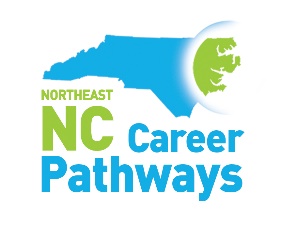 Health Care - Quarterly MeetingEastern AHEC – Greenville, NCNovember 29, 202310-11:30amWelcome and Introductions					Michael Williams, ChairmanNENC Career Pathways Partnership Updates 			Brandi Bragg, Workforce ConnectorHealth Care Pathway 						Brandi Bragg, Workforce ConnectorSkillsUSA Activity – Adaptability/FlexibilityEmployer Spotlight       ECU Health Maynard Children’s Hospital			Erika Greene, Pediatric Trauma Program Mgr.Networking BreakPartner Spotlight 	     NC East Alliance	 					Bruce Middleton, Executive Director STEMEastHighlight       Eastern AHEC						Dr. Lorrie Basnight, Executive Director								Blair Savoca Forde, Director of Student ServicesSharing Stories of Success	Join us for an optional tour of the ECU Health Pediatric Trauma Unit Simulator in the parking lot after the meeting.Wednesday, January 10, 2024 – Career Pathways Training – Roanoke-Chowan Community CollegeWednesday, March 13, 2024  – Quarterly Meeting – Business Support Services – Beaufort County Community CollegeTuesday, June 11, 2024 – Quarterly Meeting – Agriscience/Biotechnology – Martin Community College